   Ratatouille en flan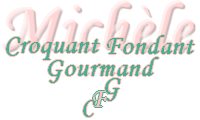  Pour 2 Croquants-Gourmands :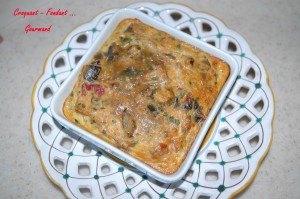 - 235 g de ratatouille maison
- 2 œufs
- 50 g de comté râpé
- 1 càs de persil haché
- sel & poivre du moulin2 petits plats à gratin
Faire chauffer le four à 180°C (chaleur tournante).
Mélanger la ratatouille avec les œufs.
Ajouter le comté. Mélanger.
Ajouter le persil. Rectifier l'assaisonnement.
Répartir dans les plats à gratin.
Enfourner pour 15 minutes.
Servir chaud.